HỘI CHỢ QUỐC TẾ HÀNG CÔNG NGHIỆP VIỆT NAM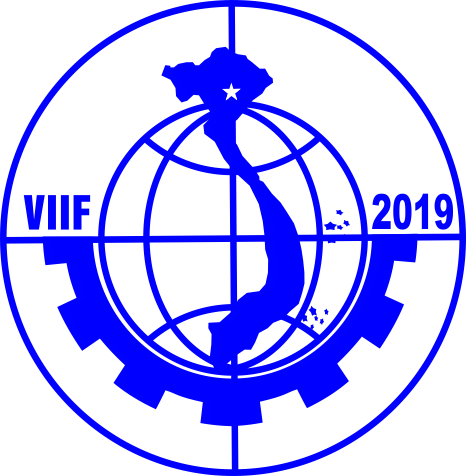 Từ ngày 8 đến 11 tháng 10 năm 2019Trung tâm Triển lãm Quốc tế Hà Nội (I.C.E)91 Trần Hưng Đạo, Quận Hoàn Kiếm, Hà Nội                       BẢN ĐĂNG KÝ THUÊ THIẾT BỊ KHÁCTên công ty : __________________________________________________________Gian hàng : ____________Địa chỉ:________________________________________________________Mã số thuế: __________________Tel:__________________________________ Fax: _____________________Người đại diện:  _____________________________Mobile: _________________Email: __________________Ký và ghi rõ họ tên:_________________________________________Ngày:          /            /  2019Điều kiện sử dụng và thuê thiết bị:Tất cả các chi phí thanh toán cho: Công ty cổ phần dịch vụ triển lãm Kinh Kỳ, Số tài khoản: 12210370036441 (USD) hoặc 1221 0000 995399 (VND), SWIFT Code: BIDV VNVX, TMCP Đầu tư và Phát triển Việt Nam BIDV Chi nhánh Hà Thành,Địa chỉ: 74 Thợ Nhuộm, quận Hoàn Kiếm, Hà Nội, Việt NamTất cả các thiết bị được yêu cầu là thuê và đơn vị tham gia triển lãm phải chịu trách nhiệm bảo quản và đền bù với bất kỳ hư hại hoặc mất mát nào đối với các thiết bị này. Phí thuê thiết bị sẽ không được hoàn lại. Nếu đơn vị có nhu cầu thuê những thiết bị không được liệt kê ở đây, vui lòng liên hệ trực tiếp.Vui lòng đăng ký trước thời hạn để được phục vụ tốt nhất. Phí phát sinh 30% sẽ được cộng thêm vào giá nếu yêu cầu thuê thiết bị sau hạn đăng ký hoặc trong thời gian diễn ra triển lãmĐường internet tại nhà triển lãm I.C.E là hạn chế. Do đó, các đơn vị nên đăng ký trước ngày khai mạc ít nhất 30 ngày để được hưởng dịch vụ tốt nhất. Giá trên đã bao gồm phí lắp đặt và sử dụng Internet cho cả kỳ triển lãm Mọi yêu cầu sau đó có thể được chấp nhận và phải chịu phí phát sinh như sau:  Sau hạn đăng ký : + 30%, Trong thời gian diễn ra triển lãm : +50%Đại diện công ty(Ký ghi rõ họ tên)Gửi mẫu đăng ký này tới:Liên hệ: Nguyễn Hồng Nhung (0982409990)  		Email:  nhungnh@cesco.vn	Nguyễn Thị Việt Hải (0912494646)			Email: ntvhai@vefac.vnSTTMiêu tảĐơn giá (VND)Số lượngThành tiền ( VND)I.MÁY NÉN KHÍ1Máy nén khí 1/2 HP – 2HP gồm ổ cắm điện 1 pha5.250.000/kỳ2Máy nén khí 3 HP - 5 HP gồm nguồn điện 3 pha10.500.000/kỳII.NGUỒN NƯỚC1Nguồn nước (gồm đường dẫn lắp đặt cấp và thoát)8.400.000/kỳIII.ĐIỆN THOẠI/FAX/INTERNET1Đường điện thoại + Thiết bị 1.900.000/kỳ2Đường fax (không bao gồm máy fax)1.550.000/kỳIV.INTERNET1Đường truyền 1 cổng 	1.680.000/kỳ2Đường truyền 3 cổng2.100.000/kỳ3Đường truyền 7 cổng2.650.000/kỳ4Đường truyền 15 cổng3.700.000/kỳV.THIẾT BỊ NGHE NHÌNA1Led TV 40 inch740.000/ngàyA3Đầu DVD/VCD250.000/ngàyA4Chân Inox cho màn hình Plasma405.000/ngàyA5Monitor 19 inch440.000/ngàyA6Tủ lạnh 150L630.000/ngàyA8Quạt điện160.000/ngàyCộngVAT 10%VAT 10%Tổng cộngTổng cộng